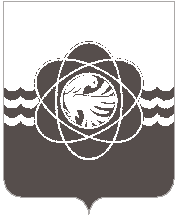 П О С Т А Н О В Л Е Н И Еот 10.02.2020 № 101О внесении изменений в постановление Администрации муниципального образования «город Десногорск» Смоленской области от 22.02.2019         № 173 «О создании противопаводковой комиссии муниципального образования «город Десногорск» Смоленской области»В связи с кадровыми изменениямиАдминистрация муниципального образования «город Десногорск» Смоленской области постановляет:1. Внести в постановление Администрации муниципального образования «город Десногорск» Смоленской области от 22.02.2019 № 173 «О создании противопаводковой комиссии муниципального образования «город Десногорск» Смоленской области» в приложении № 1 «Состав противопаводковой комиссии муниципального образования «город Десногорск» Смоленской области» следующие изменения:- исключить из Состава противопаводковой комиссии муниципального образования «город Десногорск» Смоленской области:- Котухова Евгения Николаевича;- включить в Состав противопаводковой комиссии муниципального образования «город Десногорск» Смоленской области:- Блиновских Ивана Михайловича – председателя Комитета по городскому хозяйству и промышленному комплексу Администрации муниципального образования «город Десногорск» Смоленской области – председателем противопаводковой комиссии муниципального образования «город Десногорск» Смоленской области.2. Отделу информационных технологий и связи с общественностью (Н.В. Барханоева) разместить настоящее постановление на официальном сайте Администрации муниципального образования «город Десногорск» Смоленской области в сети Интернет.3. Контроль исполнения настоящего постановления возложить на начальника Муниципального бюджетного учреждения «Управление по делам гражданской обороны и чрезвычайным ситуациям» муниципального образования «город Десногорск» Смоленской области А.К. Воронцова.И.о. Главы муниципального образования«город Десногорск» Смоленской области                     	       	    А.А. Новиков